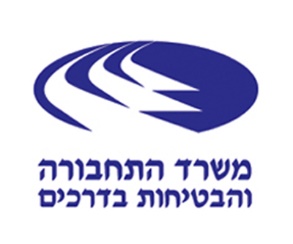 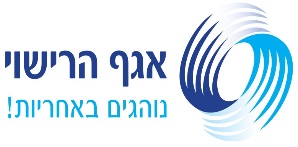 ‏כ"ח ניסן, תש"פ  ‏22 אפריל, 2020 סימוכין: 23356717אל:	מנהלי מחוזות הרישוימנהלי סניפיםמנהל אגף התקשובמנהל אגף הרכב מנהלת מחלקת עדכון ובקרהמנהלת מחלקת מרכז מידע ארצילידיעת: שר התחבורה              המנהל הכללי              סמנכ"ל בכיר תנועה              הנהלת משרד התחבורה              הלשכה המשפטיתהוראת נוהל מס'   3/2020                       כה' באייר, תש"פ - 19 באפריל, 2020													                                                                                 			 הנדון:  רישום לראשונה של אוטובוסים חדשיםמבואכחלק מתכנית מקיפה לייעול ושיפור השירות לאזרח, צמצום הבירוקרטיה והרצון להביא לכך שכלל הבדיקות לרבות הרישום הראשוני ושינויי המבנה יתחילו ויסתיימו תחת קורת גג אחת אצל הגורם המקצועי. הוחלט על ידי הנהלת המשרד כי בעיצומו של "משבר הקורונה", עלה צורך קיומי של ענפי משק שונים לקבלת שירות מיידי אשר יסייע להם בהנעת גלגלי המשק. לאור האמור, הוחלט לאפשר למעבדות המוסמכות לבצע את הבדיקות הנדרשות הן לצורך רישום והן לצורך בדיקות של שינוי מבנה לאוטובוסים.תוצאות הבדיקות וכל הניירת לצורך רישום לראשונה תועבר לאגף הרישוי והאחרון ינפיק רישיונות בכפוף לבדיקות שנעשו.כל הגופים שקיבלו הסמכה לביצוע רישום ראשוני ימשיכו לבצע. ההוראה האמורה היא לכל מי שאין לו הסמכה לבצע רישום ראשוני או שינוי מבנה.בדיקות שיש לבצע באוטובוס ולציינם על גבי רש"ל 4+5רישום ראשוני לאוטובוסים מסוג M3, M2 להלן סוגי האוטובוסים לענין ההוראה: נדרש רישיון נהיגה Dאוטובוס ציבורי הסעות מיוחדות					614אוטובוס ציבורי עירוני						611אוטובוס ציבורי בין עירוני						612אוטובוס ציבורי מפרקי						615אוטובוס ציבורי קומותיים						616אוטובוס ציבורי עירוני קומותיים					617אוטובוס ציבורי לסיור						620אוטובוס ציבורי לסיור דו-קומתי					621אוטובוס פרטי							630	בדיקות מחוץ לרכברוחב כולל לא יעלה על 2.55 מטר.שלוחה אחורית הנמדדת מהנקודה הרחוקה ביותר מאחורי הרכב ועד למרכז הסרן האחורי או הסרנים האחוריים תהיה עד 70% מרוחק סרנים ולא יותר מ-3.60 מטר.רוחק סרנים הנמדד ממרכז סרן קדמי עד למרכז סרן אחורי או מרכז סרנים אחוריים.גובה כולל הנמדד מפני הקרקע עד לנקודה הגבוהה ביותר ברכב ואינה עולה על 4 מטר.בדיקת מספר שלדה עם הטבעה מקורית על ידי היצרן או על ידי יבואן מורשה. הטבעה בארץ ואימות באמצעות טבלת זיהוי שהוצמדה לרכב על ידי היצרן.זיהוי מספר ודגם מנוע מוטבעים במקור או מוטבעים על ידי יבואן מורשה הטבעה בארץ.זיהוי מידת צמיגים הכוללים קוד מהירות וקוד עומס בכל הסרנים (ציון ע"ג רש"ל 4+5)ברכב המיועד להסעת תלמידים יש לבדוק פנסים בחלק הקדמי והאחורי ושילוט נייד (לא קבוע) מלפנים ומאחור "זהירות ילדים" בצבע צהוב. כמו כן, ליד הנהג יותקן מתג להפעלה רק בעת הסעת ילדים בפועל.הערה: שילוט להסעת ילדים יותקן אך ורק בעת הסעת ילדים בפועל.      5א. התקנת מערכת התראה על השארת ילדים ברכבשילוט על דפנות הרכב עפ"י הרשום ברישיון ההסעה "שם וכתובת חב' ההסעה" למעט אוטובוס פרטי, אוטובוס ציבורי עירוני/בין עירוני.קיום כל ההוראות המופיעות על גבי הוראת הרישום לפיה נבדק הרכב לרבות רישום הגבלות באמצעות המערכת הייעודית.קיום תוויות מקוריות של היצרנים בהתאם לדרישת הדירקטיבה הרלוונטית של הקהילה האירופאית (WVTA) לרבות משקלים לאומיים בכל שלב (במידה והאוטובוס בנוי בשלבים).הערה: אוטובוס שהשלב השני בוצע בישראל, אין צורך בתווית מקוית של אותו שלב2.	בדיקות פיזיות שיש לבצע בתוך האוטובוסטלויזיה לטובת הנוסעים תמוקם במקום שאינו נראה לעיני הנהג ובנוסף יש לוודא כי קיים וילון בחלון האחורי. יש לבדוק כי מס' המושבים הקיימים באוטובוס בפועל לא יעלה על מספר המושבים המותרים כמצויין בהוראת הרישום.המרווח בין המושבים לא יפחת מ-68 ס"מ (מרווח ברכיים), אלא אם כן צוין אחרת בהוראת הרישום.לרכב המיועד להסעת נוסעים בעמידה יש לציין ברש"ל 4+5 נוסעים בעמידה בהתאם לאמור בהוראת הרישום ובתנאי שרוחב המעבר הינו 45 ס"מ והגובה מרצפת האוטובוס ועד למוטות האחיזה אינו פחות מ-1.85 מ'.במידה וקיימת מדרגה בתוך האוטובוס, יש לוודא סימון במחזיר אור צהב או כל אמצעי אחר שיסייע לניראות.יש לוודא התקנת חגורות בטיחות בכל המושבים כולל מושב נהג (למעט אוטובוס ציבורי המיועד להפעלה בקו תחבורה ציבורית).סוגי חגורות בטיחות          חא.  באוטובוס זעיר , 3 נקודות ליד הדופן וחגורות מותניים בשאר הכיסאות.כל האמור הינו בכפוף לתקנה 364א(א) לתקנות התעבורה, לרבות השינויים העתידיים שיחולו בתקנה אם יחולו.מותר להתקין מושב מדריך למעט באוטובוס פרטי ואוטובוס בקו שירות. יש לציין בהיתרים ובהגבלות "מותקן מושב מדריך" (מושב מדריך אינו נכלל במס' המושבים הרשום ברישיון הרכב)פרטים נוספים יש לבדוק עמידה בתנאים בכפוף לרשום בהוראת הרישום בסיום הבדיקה המעשית, קיימת חובה להעתיק את כל הנתונים מהרכב לטופס רש"ל 4+5הבדיקה תתבצע על ידי בודק שהוסמך על ידי אגף הרישוי ושיש לו מספר בודק רק כאמור לאחר שעבר הדרכה מתאימה.בסיום הבדיקות הנדרשות, יש לפועל בכפוף להנחיות כדלקמן:העתקת כל פרטי הרכב לטופס רש"ל 4+5יש לבצע פיזית שקילה בתחנת שקילה ולציין תוצאות השקילה על גבי רש"ל 4+5:משקל כולל מותר - עפ"י הוראת הרישוםמשקל עצמי - עפ"י תעודת השקילהמשקל מורשה – לאחר הפחתת משקל עצמי מהמשקל הכוללציון מס' הסרנים שיש באוטובוסציון מס' הגלגלים שיש באוטובוסציון מספר הוראת הרישוםחותמת הבודק (בדומה לנספח ו') וחתימה אישיתנסיעה למכון רישוי לצורך ביצוע מבחן רישוי שנתי (טסט)הדפסת רישיון קבועשמירת כל המסמכים בתיקייה או בקובץ ממוחשב לפרק זמן של 7 שנים.רישום הגבלות תקינה והגבלות כלליותלכל הגבלת תקינה או הגבלה אחרת יש קוד (מספר). מרגע שמקישים את המספר, קופצת הגבלה במלל.לדוגמא: הגבלה מס' 63 "מורשה להסעת תלמידים"(יש להקיש רק את הסיפרה 63 ומייד קופץ המשפט של "מורשה להסעת תלמידים" יש לרשום הגבלות באמצעות המערכת הייעודית. ההגבלות תירשמנה בהתאם לכתוב בהוראת הרישום בהתאם לקוד שניתן לכל הגבלה והגבלה. (אין לרשום הגבלות במלל חופשי)רשימת ההגבלות במלל וכן בקודים תועבר לכלל היבואניםהעתקת כל פרטי הבדיקה על גבי רש"ל 4+5סוג הרכב יקבע עפ"י רישיון הסעה מטעם מחלקת היסעים, מינהל יבשה (לציין קוד)תוצר הרכב יקבע עפ"י הוראת הרישום ומסמכי השחרור מהמכסדגם הרכב יקבע עפ"י הוראת הרישוםארץ ההרכבה בכפוף להוראת הרישום ומסמכי היבוארישום מועד עלייה לכביש ייגזר ממועד הרישום (בכפוף לאמור בתקנה 282 לת"ת)הנעה עפ"י מס' הסרנים ומס' הגלגליםרישום מספר הנוסעים עפ"י הוראת הרישום ועפ"י ספירת הספספלים פיזית.רישום רוחק סרנים עפ"י מדידה ועפ"י הוראת הרישוםרישום תוצר ודגם מנועה בכפוף לרשום בהוראת הרישום ובבדיקה המעשיתיש לציין סוג דלק ונפח מנוע כאמור בהוראת הרישוםיש לציין צבע רכב בכפוף לבדיקה פיזיתלציין משקל כולל מותר בכפוף להוראת הרישוםלציין משקל עצמי עפ"י תעודת שקילה כולל חישוב משקל הדלקלציין משקל מורשה לאחר הפחתת משקל עצמי ממשקל כולל מותרלציין מתח מערכת חשמללציין את סוג המאיט תלמה ריטרדר או אחרלציין מס' סרנים ומס' גלגליםלציין בנספח תנאים או בגוף הרישיון את כל התנאים שצוינו בהוראת הרישוםבסיום הרישום ברש"ל 4+5 יחתום הבודק המוסמך במקום המיועד לכך בחתימה אישית ובחותמת שתכלול את שמו המלא, ת.ז. שלו, שם החברה והלוגו של החברה. הבודק המוסמך רשאי לחתום רק על האוטובוסים בחברה שבה הוא מועסק ובה קיבל את הסמכתו.האוטובוס יבחן במבחן תקופתי שנתי במכון רישוי חיצוני, לצורך נסיעה למכון רישוי ניתן להשתמש בתו סוחר (שלט במבחן) או רישיון זמנילאחר שהאוטובוס עבר בהצלחה את המבחן השנתי וקיבל חותמת ותווית כשירות על גב רש"ל 4+5 יש להעביר את כל המסמכים לפקידת הרישוי אשר הוסמכה על ידי האגף לשירותי מידע לצורך הדפסה סופית של רישיון הרכב.אגרות רישוי ישולמו באופן מרוכז, כפי שנעשה עם כל ציי הפרטיות בכל מקרה שבו נעשתה טעות בנתוני רישיונות הרכב, יש לפעול בכפוף להוראת נוהל 1/2010 בקשת יבואנים לשינוי מהותי בפרטי רכב הבאים לידי ביטוי ברישיון הרכבשמירת מסמכים תתבצע באמצעות סריקה ממוחשבת ותישמר לתקופה של 7 שנים לפחות.הערה: רכבי היסעים לאנשים עם מוגבלויות – תבוצע בדיקה פרטנית בהתאמה לאב טיפוס ולהוראת הרישום – עפ"י המפרט הטכני (החוברת הכחולה)הנחיות לביצוע רישום לראשונה של אוטובוסים זעיריםאוטובוס זעיר ציבורי						622אוטובוס זעיר ציבורי לסיור 					623אוטובוס זעיר ציבורי להסעות מיוחדות			624		אוטובוס זעיר פרטי						640בדיקות מחוץ לרכברוחב כולל לא יעלה על 2.55 מטר.שלוחה אחורית הנמדדת מהנקודה הרחוקה ביותר מאחורי הרכב ועד למרכז הסרן האחורי או הסרנים האחוריים תהיה עד 70% מרוחק סרנים ולא יותר מ-3.60 מטר.רוחק סרנים הנמדד ממרכז סרן קדמי עד למרכז סרן אחורי או מרכז סרנים אחוריים.גובה כולל הנמדד מפני הקרקע עד לנקודה הגבוהה ביותר ברכב ואינה עולה על 4 מטר. בדיקת מספר שלדה עם הטבעה מקורית על ידי היצרן או על ידי יבואן מורשה. הטבעה בארץ ואימות באמצעות טבלת זיהוי שהוצמדה לרכב על ידי היצרן.זיהוי מספר ודגם מנוע מוטבעים במקור או מוטבעים על ידי יבואן מורשה הטבעה בארץ.זיהוי מידת צמיגים הכוללים קוד מהירות וקוד עומס בכל הסרנים       (ציון ע"ג רש"ל 4+5)ברכב המיועד להסעת תלמידים יש לבדוק פנסים בחלק הקדמי והאחרוי ושילוט נייד (לא קבוע) מלפנים ומאחור "זהירות ילדים" בצבע צהוב. כמו כן, ליד הנהג יותקן מתג להפעלה רק בעת הסעת ילדים בפועל.הערה: שילוט להסעת ילדים יותקן אך ורק בעת הסעת ילדים בפועל. 5א. התקנת מערכת התראה על השארת ילדים ברכבשילוט על דפנות הרכב עפ"י הרשום ברישיון ההסעה "שם וכתובת חב' ההסעה" למעט אוטובוס זעיר פרטי.קיום כל ההוראות המופיעות על גבי הוראת הרישום לפיה נבדק הרכב לרבות רישום הגבלות באמצעות המערכת הייעודית.קיום תוויות מקוריות של היצרנים בהתאם לדרישת הדירקטיבה הרלוונטית של הקהילה האירופאית (WVTA) לרבות משקלים לאומיים בכל שלב (במיה והאוטובוס בנוי בשלבים).הערה: אוטובוס שהשלב השני בוצע בישראל, אין צורך בתווית מקורית של אותו שלב.	בדיקות פיזיות שיש לבצע בתוך האוטובוסטלויזיה לטובת הנוסעים תמוקם במקום שאינו נראה לעיני הנהג ובנוסף יש לוודא כי קיים וילון בחלון האחורי. יש לבדוק כי מס' המושבים הקיימים באוטובוס בפועל לא יעלה על מספר המושבים המותרים כמצויין בהוראת הרישום.המרווח בין המושבים לפי הטבלה הבאה:במידה וקיימת מדרגה בתוך האוטובוס, יש לוודא סימון במחזיר אור צהוב או כל אמצעי אחר שיסייע לניראות.יש לוודא התקנת חגורות בטיחות בכל המושבים כולל מושב נהג.מידות פנים באוטובוס זעירגובהו של פתח הכניסה לא יפחת מ-140 ס"מ. גובה פנימי ימדד באופן הבא: מפני הרצפה עד לתקרה, לא יפחת מ-150 ס"מ.הדלת האחורית משמשת כדלת חירום ולכן היא חייבת להיפתח מהפנים החוצה (פנים כלפי חוץ). על מנת שתהיה אפשרות של פתיחת הדלת מהפנים החוצה, על המושבים בשורה האחרונה להיות מתקפלים. הערה: רכבים מיבוא (+מרכבים+הארגז) – לא נדרש לבדוק סעיף זה.             הדרישה מתייחסת לדיגום מקומי בלבד     סוגי חגורות בטיחות   באוטובוס זעיר,3 נקודות ליד הדופן וחגורות מותניים בשאר הכיסאות.כל האמור הינו בכפוף לתקנה 364א(א) לתקנות התעבורה, לרבות השינויים העתידיים שיחולו בתקנה אם יחולו.מותר להתקין מושב מדריך למעט באוטובוס פרטי ואוטובוס בקו שירות. יש לציין בהיתרים ובהגבלות "מותקן מושב מדריך" (מושב מדריך אינו נכלל במס' המושבים הרשום ברישיון הרכב)פרטים נוספים יש לבדוק עמידה בתנאים בכפוף לרשום בהוראת הרישום בסיום הבדיקה המעשית, קיימת חובה להעתיק את כל הנתונים מהרכב לטופס רש"ל 4+5הבדיקה תתבצע על ידי בודק שהוסמך על ידי אגף הרישוי ושיש לו מספר בודק רק כאמור לאחר שעבר הדרכה מתאימה.בסיום הבדיקות הנדרשות, יש לפעול בהתאם להנחיות כדלקמן:העתקת כל פרטי הרכב לטופס רש"ל 4+5יש לבצע פיזית שקילה בתחנת שקילה ולציין תוצאות השקילה על גבי רש"ל 4+5:משקל כולל מותר - עפ"י הוראת הרישוםמשקל עצמי - עפ"י תעודת השקילהמשקל מורשה – לאחר הפחתת משקל עצמי מהמשקל הכוללציון מס' הסרנים שיש באוטובוסציון מס' הגלגלים שיש באוטובוסציון מספר הוראת הרישוםחותמת הבודק (בדומה לנספח ו') וחתימה אישיתנסיעה למכון רישוי לצורך ביצוע מבחן רישוי שנתי (טסט)הדפסת רישיון קבועשמירת כל המסמכים בתיקייה או בקובץ ממוחשב לפרק זמן של 7 שנים.רישום הגבלות תקינה והגבלות כלליותלכל הגבלת תקינה או הגבלה אחרת יש קוד (מספר). מרגע שמקישים את המספר, קופצת הגבלה במלל.לדוגמא: הגבלה מס' 63 "מורשה להסעת תלמידים"(יש להקיש רק את הסיפרה 63 ומייד קופץ המשפט של "מורשה להסעת תלמידים" יש לרשום הגבלות באמצעות המערכת הייעודית. ההגבלות תירשמנה בהתאם לכתוב בהוראת הרישום בהתאם לקוד שניתן לכל הגבלה והגבלה. (אין לרשום הגבלות במלל חופשי)רשימת ההגבלות במלל וכן בקודים תועבר לכלל היבואניםהעתקת כל פרטי הבדיקה על גבי רש"ל 4+5סוג הרכב יקבע בכפוף לרישיון הסעה מטעם מחלקת היסעים, מינהל יבשה (לציין קוד)תוצר הרכב יקבע עפ"י הוראת הרישום ומסמכי השחרור מהמכסדגם הרכב יקבע עפ"י הוראת הרישוםארץ ההרכבה בכפוף להוראת הרישום ומסמכי היבוארישום מועד עלייה לכביש ייגזר ממועד הרישום (בכפוף לאמור בתקנה 282 לת"ת)הנעה עפ"י מס' הסרנים ומס' הגלגליםרישום מספר הנוסעים עפ"י הוראת הרישום ועפ"י ספירת הספספלים פיזית.רישום רוחק סרנים עפ"י מדידה ועפ"י הוראת הרישוםרישום תוצר ודגם מנועה בכפוף לרשום בהוראת הרישום ובבדיקה המעשיתיש לציין סוג דלק ונפח מנוע כאמור בהוראת הרישוםיש לציין צבע רכב בכפוף לבדיקה פיזיתלציין משקל כולל מותר בכפוף להוראת הרישוםלציין משקל עצמי עפ"י תעודת שקילה כולל חישוב משקל הדלקלציין משקל מורשה לאחר הפחתת משקל עצמי ממשקל כולל מותרלציין מתח מערכת חשמללציין את סוג המאיט תלמה ריטרדר או אחרלציין מס' סרנים ומס' גלגליםלציין בנספח תנאים או בגוף הרישיון את כל התנאים שצוינו בהוראת הרישוםבסיום הרישום ברש"ל 4+5 יחתום הבודק המוסמך במקום המיועד לכך בחתימה אישית ובחותמת שתכלול את שמו המלא, ת.ז. שלו, שם החברה והלוגו של החברה. הבודק המוסמך רשאי לחתום רק על האוטובוסים בחברה שבה הוא מועסק ובה קיבל את הסמכתו.האוטובוס יבחן במבחן תקופתי שנתי במכון רישוי חיצוני, לצורך נסיעה למכון רישוי ניתן להשתמש בתו סוחר (שלט במבחן) או רישיון זמנילאחר שהאוטובוס עבר בהצלחה את המבחן השנתי וקיבל חותמת ותווית כשירות על גב רש"ל 4+5 יש להעביר את כל המסמכים לפקידת הרישוי אשר הוסמכה על ידי האגף לשירותי מידע לצורך הדפסה סופית של רישיון הרכב.אגרות רישוי ישולמו באופן מרוכז, כפי שנעשה עם כל ציי הפרטיות בכל מקרה שבו נעשתה טעות בנתוני רישיונות הרכב, יש לפעול בכפוף להוראת נוהל 1/2010 בקשת יבואנים לשינוי מהותי בפרטי רכב הבאים לידי ביטוי ברישיון הרכבשמירת מסמכים תתבצע באמצעות סריקה ממוחשבת ותישמר לתקופה של 7 שנים לפחות.היתר נהיגה לאוטובוס זעיר D,D1,D2,D3בעל רישיון נהיגה C1  המחזיק גם רישיון מסוג 1D, 2D או 3D רשאי להסיע 19 נוסעים בנוסף ליושב במושב המדריך.בעל רישיון נהיגה D אינו חייב ברישיון נהיגה 1C כדי להסיע 19 נוסעים.בעל רישיון נהיגה 3D,2D,1D רשאי להסיע רק 16 נוסעים, אלא אם כאמור יש לו רישיון C1.								       ב  ב  ר  כ  ה  ,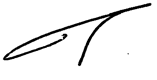 								           אפי רוזן								מנהל אגף בכיר רישויהעתק: הגב' קטי מורלי, מנהלת תחום, תאום נהלים ורישויייצור מקומי [ס"מ]יבוא + מרכבים + הארגז [ס"מ]עירוני6565בינעירוני / הסעות מיוחדות6868תיירותי7368ייצור מקומי [ס"מ]יבוא + מרכבים + הארגז [ס"מ]עירוני 65 (67 בבינעירוני)65בינעירוני / הסעות מיוחדות / תיירותי65 (67 בבינעירוני)65